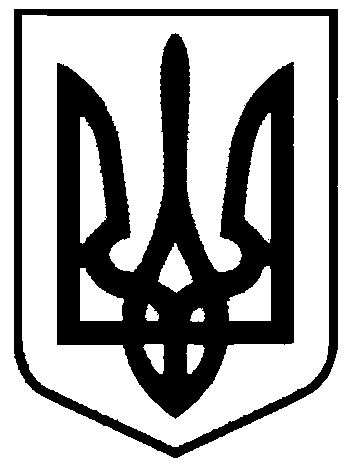 СВАТІВСЬКА МІСЬКА РАДАСЬОМОГО СКЛИКАННЯТРИНАДЦЯТА СЕСІЯРІШЕННЯВід 22 червня  2017 р.                                                                                                м. Сватове„Про  надання дозволу Сватівській міській раді на розробку проектів землеустрою    щодо відведення  земельних ділянок для будівництва майданчиків для збору твердих побутових відходів в межах Сватівської міської ради”       Керуючись ст. 12, 92, 122, 186 Земельного кодексу України, п. 34 ст. 26 Закону України „Про місцеве самоврядування в Україні”  Сватівська  міська рада ВИРІШИЛА :1. Надати дозвіл Сватівській міській раді на розробку проектів землеустрою щодо відведення земельних ділянок для будівництва та обслуговування будівель закладів комунального  обслуговування (код.  КВЦПЗ – 03.12) (будівництво майданчиків для збору твердих побутових відходів) за такими адресами:- Луганська область, м. Сватове, майдан Злагоди, 10, орієнтовною площею - 0,0020 га, - Луганська область, м. Сватове, майдан Злагоди, 12, орієнтовною площею - 0,0020 га, - Луганська область, м. Сватове, майдан Злагоди, 33, орієнтовною площею - 0,0020 га, - Луганська область, м. Сватове, майдан Злагоди, 3, орієнтовною площею - 0,0020 га, - Луганська область, м. Сватове, кв. Незалежності, 1, орієнтовною площею - 0,0020 га, - Луганська область, м. Сватове, пров. Промисловий, 6а, орієнтовною площею - 0,0020 га, - Луганська область, м. Сватове, кв. Будівельників, 5, орієнтовною площею - 0,0030 га, - Луганська область, м. Сватове, вул. Польова , 45, орієнтовною площею - 0,0020 га, - Луганська область, м. Сватове, кв. Мирний, 3, орієнтовною площею - 0,0030 га,- Луганська область, м. Сватове, вул. М. Жилкіна, 1а, орієнтовною площею - 0,0020 га, - Луганська область, м. Сватове, кв. Мирний, 10, орієнтовною площею - 0,0030 га,- Луганська область, м. Сватове, кв. Мирний, 13, орієнтовною площею - 0,0020 га,- Луганська область, м. Сватове, кв. Мирний, 14а, орієнтовною площею - 0,0020 га,- Луганська область, м. Сватове, кв. Мирний, 15, орієнтовною площею - 0,0030 га,- Луганська область, м. Сватове, кв. Мирний, 21, орієнтовною площею - 0,0020 га,- Луганська область, м. Сватове, кв. Мирний, 7, орієнтовною площею - 0,0030 га,- Луганська область, м. Сватове, кв. Залізничників, 3, орієнтовною площею - 0,0020 га,- Луганська область, м. Сватове, кв. Залізничників, 66, орієнтовною площею - 0,0020 га,- Луганська область, м. Сватове, кв. Залізничників, 2, орієнтовною площею - 0,0020 га,- Луганська область, м. Сватове, кв. Залізничників, 6, орієнтовною площею - 0,0020 га,- Луганська область, м. Сватове, вул. Дружби, 3б, орієнтовною площею - 0,0020 га,- Луганська область, м. Сватове, пл. Привокзальна, 4, орієнтовною площею - 0,0020 га,- Луганська область, м. Сватове, пл. Привокзальна, 8, орієнтовною площею - 0,0020 га,- Луганська область, м. Сватове, пл. Привокзальна, 7, орієнтовною площею - 0,0020 га,- Луганська область, м. Сватове, пл. Привокзальна, 11, орієнтовною площею - 0,0020 га,- Луганська область, м. Сватове, пл. Привокзальна, 53, орієнтовною площею - 0,0020 га,- Луганська область, м. Сватове, вул. Соняшникова, 4, орієнтовною площею - 0,0020 га,- Луганська область, м. Сватове, пл. Привокзальна, 4, орієнтовною площею - 0,0020 га,- Луганська область, м. Сватове, пл. 50 р. Перемоги, 32, орієнтовною площею - 0,0020 га,- Луганська область, м. Сватове, пл. 50 р. Перемоги, 26, орієнтовною площею - 0,0020 га,- Луганська область, м. Сватове, пл. 50 р. Перемоги, 31, орієнтовною площею - 0,0020 га,- Луганська область, м. Сватове, пл. 50 р. Перемоги, 22, орієнтовною площею - 0,0020 га,- Луганська область, м. Сватове, вул. Садово–Набережна, 2а, орієнтовною площею - 0,0020 га,- Луганська область, м. Сватове, вул. Столбового, 59б, орієнтовною площею - 0,0020 га,- Луганська область, м. Сватове, пл. 50 р. Перемоги, 36, орієнтовною площею - 0,0020 га,- Луганська область, м. Сватове, вул. Лісова, 13б, орієнтовною площею - 0,0020 га,2.  Площа земельних ділянок буде уточнена після проведення геодезичної зйомки.3.  Контроль за виконанням даного рішення покласти  на постійну депутатську комісію з   питань будівництва, благоустрою, комунального обслуговування, земельних відносин та екології.  4. Дане рішення набирає чинності з моменту його прийняття.Сватівський  міський  голова					                           Є.В.Рибалко   	